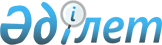 О переименовании улиц села Изобильное города Степногорска Акмолинской областиРешение акима села Изобильное города Степногорска Акмолинской области от 2 октября 2023 года № 6
      В соответствии с пунктом 2 статьи 35 Закона Республики Казахстан "О местном государственном управлении и самоуправлении в Республике Казахстан", подпунктом 4) статьи 14 Закона Республики Казахстан "Об административно-территориальном устройстве Республики Казахстан", с учетом мнения населения села Изобильное и на основании заключения заседания Акмолинской областной ономастической комиссии от 28 декабря 2022 года, РЕШИЛ:
      1. Переименовать улицы села Изобильное города Степногорска Акмолинской области:
      1) улицу Казахстанская на улицу Қазыбек би;
      2) улицу Тургайская на улицу Ынтымақ.
      2. Контроль за исполнением настоящего решения оставляю за собой.
      3. Настоящее решение вводится в действие по истечении десяти календарных дней после дня его первого официального опубликования.
					© 2012. РГП на ПХВ «Институт законодательства и правовой информации Республики Казахстан» Министерства юстиции Республики Казахстан
				
      Аким села Изобильное 

Р.Джаксыбаев
